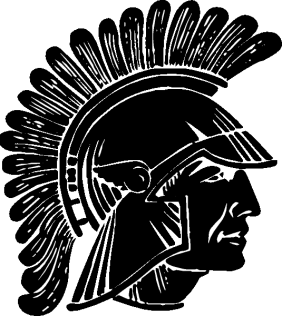 In order for my child, ____________________, a minor, to take part in and receive advantages of this program planned and sponsored by Murray School District, I am hereby giving permission to him/her to make any or all of the trips included in the planned Speech and Debate tournament schedule.Insurance information:Company: _____________________________________________________________________________________Policy #:_____________________________________________________________________________________Allergies/Medications:_______________________________________________________________________________________________________________________________________________________________________________________________________________________________________________________________First Aid:  By signing below, authorization is given for the administration of first aid if and when it is necessary.  I also authorize Murray School District and its employees to secure the services of a physician or hospital and to incur the expenses for necessary services in the event of an accident or illness.  I will provide payment for all of these costs.Recording Students:  In order to track progress, each student will be asked to perform one event in front of a video camera at least twice throughout the year.  By signing, you are giving Mrs. Nackos permission to record your student performing in their events.______________________________			Student’s Signature			______________________________			____________Parent or Guardian’s Signature			Date______________________________	_____________________________  __________________________Daytime Telephone 	 	Work Telephone		            Cell______________________________________________________________Address______________________________________________________________________________________________Other Emergency Contact’s Name and Telephone Number